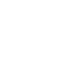 НОВООДЕСЬКА МІСЬКА РАДАМИКОЛАЇВСЬКОЇ ОБЛАСТІР І Ш Е Н Н ЯКеруючись Конституцією України, пунктом 34 частини 1 статті 26 Закону України «Про місцеве самоврядування в Україні», відповідно до витягів з Державного земельного кадастру про земельну ділянку, керуючись статтями 12, 40, 81, 116, 118, 121, 122  Земельного Кодексу України, підпункту 5 пункту 27 розділу Х «Перехідних положень» Земельного кодексу України, Законом України «Про землеустрій», Законом України «Про державну реєстрацію речових прав на нерухоме майно та їх обтяжень», статтею 24 Закону України "Про регулювання містобудівної діяльності", розглянувши заяву щодо затвердження технічної документації із землеустрою встановлення (відновлення) меж в натурі (на місцевості) на земельну ділянку, розташовану по вул. Торгова, будинок 30, міста Нова Одеса Миколаївського району Миколаївської області, розробленої ФОП Салюк Д.М., та передачу земельної ділянки у власність громадянину України Ліподату Анатолію Вікторовичу, міська радаВИРІШИЛА:1. Затвердити технічну документацію із землеустрою щодо встановлення (відновлення) меж земельної ділянки в натурі (на місцевості) та передати у власність громадянину України Ліподату Анатолію Вікторовичу (ІПН 2847918354) земельну ділянку площею 0,1000 га - (02.01) для будівництва і обслуговування житлового будинку, господарських будівель та споруд (кадастровий номер 4824810100:04:080:0017), розташовану за адресою: вулиця Торгова, будинок 30, місто Нова Одеса, Миколаївський район, Миколаївська область.2. Громадянину України Ліподату А.В. зареєструвати в відповідних органах право власності на земельну ділянку згідно цільового призначення: для будівництва і обслуговування житлового будинку, господарських будівель і споруд.3. Контроль за виконанням цього рішення покласти на постійну комісію міської ради з питань аграрно-промислового розвитку та екології.Міський голова  						Олександр ПОЛЯКОВВід 08.03.2023 р. № 29м. Нова Одеса         XХІIІ (позачергова) сесія восьмого скликанняПро затвердження технічної документації із землеустрою щодо встановлення (відновлення) меж в натурі (на місцевості) та передачу у власність земельної ділянки громадянину України Ліподату А.В.